ΠΑΡΚΙΝΓΚ ΠΛΗΣΙΟΝ ΣΤΑΘΜΟΥ ΜΕΤΡΟ ΕΘΝΙΚΗ ΑΜΥΝΑ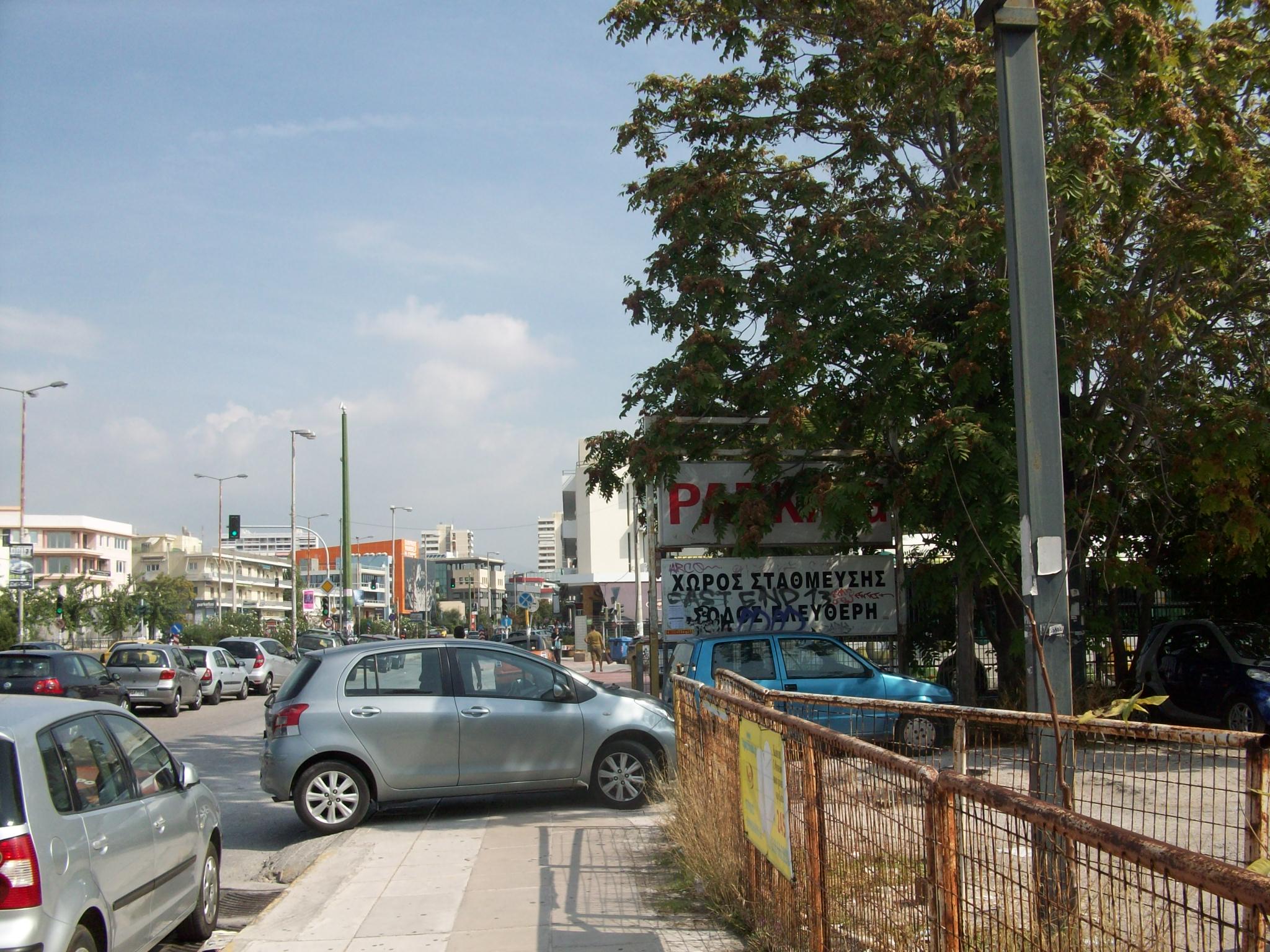 